											      Образац 4 ГГ) ГРУПАЦИЈА ДРУШТВЕНО-ХУМАНИСТИЧКИХ НАУКАС А Ж Е Т А КРЕФЕРАТА КОМИСИЈЕ O ПРИЈАВЉЕНИМ КАНДИДАТИМА ЗА ИЗБОР У ЗВАЊЕ I - О КОНКУРСУНазив факултета: Факултет организационих наукаУжа научна, oдносно уметничка област: Маркетинг, односи с јавношћу и мултимедијалне комуникацијеБрој кандидата који се бирају: 1Број пријављених кандидата: 1Имена пријављених кандидата:	1. Тамара ВластелицаII - О КАНДИДАТИМА1) - Основни биографски подаци- Име, средње име и презиме: Тамара (Ленка) Властелица- Датум и место рођења: 30.01.1979, Београд- Установа где је запослен: Факултет организационих наука- Звање/радно место: Ванредни професор- Научна, односно уметничка област: Маркетинг, односи с јавношћу и мултимедијалне комуникације2) - Стручна биографија, дипломе и звањаОсновне студије:- Назив установе: Факултет организационих наука, Универзитет у Београду	- Место и година завршетка: Београд, 2003. годинаМастер:  - Назив установе: /- Место и година завршетка: /- Ужа научна, односно уметничка област: /Магистеријум:  - Назив установе: Факултет организационих наука, Универзитет у Београду- Место и година завршетка: Београд, 2006. година- Ужа научна, односно уметничка област: Организационе науке, МенаџментДокторат:- Назив установе: Факултет организационих наука, Универзитет у Београду- Место и година одбране: Београд, 2012. година- Наслов дисертације: Управљање репутацијом применом концепта корпоративне друштвене одговорности у маркетингу и односима с јавношћу- Ужа научна, односно уметничка област: Организационе наукеДосадашњи избори у наставна и научна звања:- 	10.05.2004. асистент-приправник- 	01.09.2006. асистент-	01.01.2011. асистент- 	1.11.2012. доцент-	1.11.2017. ванредни професор3) Испуњени услови за избор у звање редовни професорОБАВЕЗНИ УСЛОВИ:17. Списак радова категорије M21, М22 и М23 од првог избора у звање ванредног професора:1. Ivančević, S., Maričić, M., Vlastelica, T. (2023). Communication and academic burnout: The effects of social support and participation in decision-making. Communications. The European Journal of Communication Research, ISSN: 1613-4087, DOI: 10.1515/commun-2022-0095 IF (2022):1.6 (M23)2. Vlastelica, T., Kostić-Stanković, M., Krstić, J., Rajić, T. (2023). Generation Z’s Intentions Towards Sustainable Clothing Disposal: Extending the Theory of Planned Behavior. Polish Journal of Environmental Studies, 32(3), 2345-2360. DOI: 10.15244/pjoes/157007, IF (2022):1.8 (M23)3. Vlastelica, T., Kostić-Stanković, M., Rajić, T., Krstić, J., & Obradović, T. (2023). Determinants of Young Adult Consumers’ Environmentally and Socially Responsible Apparel Consumption. Sustainability, 15(2), 1057. DOI: 10.3390/su15021057, IF (2022):3.9 (M22)4. Skočajić, I., Pavković, V., Krstić, J., Kostić-Stanković, M., Vlastelica, T., Rajić, T. (2024) Urban Tourism Appeal: The Effectiveness of Communication Channels and Multimedia Formats in Creating Tourists’ Expectations. Sustainability, 16(11), 4552, DOI: 10.3390/su16114552, IF (2022):3.9 (M22)18. Списак радова категорије M24 од првог избора у звање ванредног професора:1. Pavković, V., Vlastelica, T., Kostić-Stanković, M., Dlačić, J. (2023). Experiences and Expectations: Drivers of Urban Tourist Destination Competitiveness. Management: Journal Of Sustainable Business And Management Solutions In Emerging Economies, (forthcoming) DOI: 10.7595/management.fon.2023.0016 (M24)2. Brezak, S., Vlastelica T., Cicvarić Кostić, S. (2019). Are marketing communications relevant for the preparation of buyer-seller negotiations? Теме - часопис за друштвене науке, 43(2): 511-526, Print ISSN 0353-7919, Online ISSN 1820-7804, DOI: 10.22190/TEME180209031B (M24)19. Списак радова категорије M51 од првог избора у звање ванредног професора:2.5.1. Андрић, А., Властелица, Т., Штављанин, В. (2023). Повратак у будућност - примена Web3 технологија у маркетингу. Маркетинг, 54(4), 243-250.  DOI: 10.5937/mkng2304243A (М51)2.5.2. Коловић, Т., Властелица, Т., Крстић, Ј. (2023). Consumers' Perception of Green Advertising and Eco-labels: The Effect on Purchasing Decisions. Маркетинг, 54(1), 54-66. DOI: 10.5937/mkng2301054K (М51)2.5.3. Мариновић, Н., Властелица, Т., Крстић, Ј. (2022) Evaluating digital corporate identity: Application of AHP method in website quality analysis, Индустрија: часопис за економику индустрије. 50 (3/4), 55-74. DOI: 10.5937/industrija50-44052 (М51)2.5.4. Властелица, Т., Јовић, М., Павковић, В. (2021). Преференције и ставови потрошача у односу на социјалне и еколошке димензије корпоративне друштвене одговорности. Маркетинг, 52(3), 149-162. DOI: 10.5937/mkng2103149V (М51)2.5.5. Властелица, Т., Костић Станковић, М., Цицварић Костић, С. (2017). Концептуални приступи моделирању корпоративне репутације. Маркетинг, 48(3), 155-160. DOI: 10.5937/Markt1703155V (М51)21. Списак радова са међународног научног скупа објављених у целини после избора у звање ванредног професора:1. Mirčov, A., Vlastelica, T., Vukmirović, J. (2024) The Challenges and Opportunities of Applying Neuroscience Methods in Marketing Research. XIX International Symposium SYMORG 2024 „Unlocking The Hidden Potentials of Organization Through Merging of Humans and Digitals“, Zlatibor, June 12-15, 2024, Conference Proceedings https://symorg.fon.bg.ac.rs/wp-content/uploads/2024/06/Zbornik-SymOrg-2024.pdf (M33)2. Vasić, N., Vlastelica, T., Krstić, J. (2024) The Impact of Consumer Environmental Awareness on Credibility, Receptivity, and Skepticism Towards Green Communication. XIX International Symposium SYMORG 2024 „Unlocking The Hidden Potentials of Organization Through Merging of Humans and Digitals“, Zlatibor, June 12-15, 2024, Conference Proceedings https://symorg.fon.bg.ac.rs/wp-content/uploads/2024/06/Zbornik-SymOrg-2024.pdf (M33)3. Pavković, V., Vlastelica, T. (2022). Brand Management of Urban Tourist Destination Based on Dimensions of Tourist Attractiveness. 6th International Scientific Conference EMAN 2022 - Economics & Management: How to Cope with Disrupted Times, Ljubljana, March 24, 2022, Conference Proceedings, pp 191-198. DOI: 10.31410/EMAN.2022.191 (M33)4. Ivančević S., Vlastelica T. (2021) Effective Content for Digital Employer Branding, 6th International Scientific and Professional Conference CRODMA 2021, October 22nd, 2021, Varaždin, Republika Hrvatska, Book of Papers, pp. 77-87, ISSN 2459-7953. (M33)5. Jugović, T., Štavljanin, V., Vlastelica, T. (2020). Implementation of Digital Metrics in the Hospitality Industry, XVII International Symposium SymOrg 2020 „Business and Artificial Intelligence“, Zlatibor, September 7-9, 2020, Conference Proceedings, 595-601. ISBN: 978-86-7680-385-9. (M33)6. Pavković, V., Vlastelica, T. (2020). Corporate Reputation and Strategic Digital Communications in Investor Relations, XVII International Symposium SymOrg 2020 „Business and Artificial Intelligence“, Zlatibor, September 7-9, 2020, Conference Proceedings, 641-647. ISBN: 978-86-7680-385-9. (M33)7. Radović, S., Vlastelica, T. (2018). The synergy of sales promotion and online advertising in affecting FMCG consumer behavior. XVI International Symposium SymOrg 2018 - Doing Business in the Digital Age: Challenges, Approaches and Solutions, Zlatibor, June 7-10, 2018, Conference Proceedings (online). ISBN 978-86-7680-361-3 (M33)8. Vlastelica T., Veselinović, T. (2018) Search engine optimization strategy in personal online reputation management. XVI International Symposium SymOrg 2018 - Doing Business in the Digital Age: Challenges, Approaches and Solutions, Zlatibor, June 7-10, 2018, Conference Proceedings (online). ISBN 978-86-7680-361-3 (M33)22. Списак радова са научног скупа националног значаја објављених у целини после избора у звање ванредног професора:1. Маричић, Л., Станојевић, С., Властелица, Т. (2023). Унапређење ефективности комуникацијских пројеката кроз сарадњу са инфлуенсерима. IPMA 27. Конгрес из управљања пројектима “Интердисциплинарност као кључна карика пројектне професије”, 8-10. јун 2023, Врњачка Бања, Република Србија, Зборник радова, стр. 164-171, ISBN 978-86-86385-25-3 (М63)2. Маричић, Л., Станојевић, С., Властелица, Т. (2023). Managing influencer marketing campaigns: challenges for marketing professionals. СПИН '23 "Дигитални и зелени развој привреде", 6-7. новембар 2023, Београд, Република Србија, Зборник радова, стр. 764-772, ISBN 978-86-7680-446-7 (М63)3. Крстић Ј., Властелица Т., Савић М. (2021). Perception of Social Responsibility of Companies on domestic Market, СПИН ’21 „Индустрија 4.0 - могућности, изазови и решења за дигиталну трансформацију привреде“, 8-9. новембар 2021, Београд, Република Србија, Зборник радова, стр. 333-341, ISBN 978-86-7680-396-5 (М63)23. Списак уџбеника и монографија из научне области за коју се бира, у периоду од избора у претходно звање:1. Костић-Станковић, М., Филиповић, В., Властелица, Т. (2020) Односи с јавношћу, Факултет организационих наука, Универзитет у Београду, Београд, ISBN: 978-86-7680-368-22. Лалић, Д., Властелица, Т. (2019) Корпоративне комуникације за пример, Факултет техничких наука, Универзитет у Новом Саду, Нови Сад, ISBN: 978-86-6022-212-33. Властелица, Т., Јовић, М. (2022). Маркетинг менаџмент и односи с јавношћу, поглавље у Јашко, О. (редактор), Менаџмент - Приручник за припрему пријемног испита, Факултет организационих наука, Универзитета у Београду, Београд, стр. 140-183, ISBN: 978-86-7680-413-94. Vlastelica, T., Nikolić, D., Krstić, J.(2022). How Crisis Communication Strategies Affect Crisis Consequences? The Case of Food Industry. In: Mihić, M., Jednak, S., Savić, G. (eds) Sustainable Business Management and Digital Transformation: Challenges and Opportunities in the Post-COVID Era. SymOrg 2022. Lecture Notes in Networks and Systems, vol 562. Springer, Cham. pp 671-687, DOI: 10.1007/978-3-031-18645-5_13 (M14)24. Списак радова као услов за менторство у вођењу докторске дисертације:1. Ivančević, S., Maričić, M., Vlastelica, T. (2023). Communication and academic burnout: The effects of social support and participation in decision-making. Communications. The European Journal of Communication Research, ISSN: 1613-4087, DOI: 10.1515/commun-2022-0095 IF (2022):1.6 (M23)2. Vlastelica, T., Kostić-Stanković, M., Krstić, J., Rajić, T. (2023). Generation Z’s Intentions Towards Sustainable Clothing Disposal: Extending the Theory of Planned Behavior. Polish Journal of Environmental Studies, 32(3), 2345-2360. DOI: 10.15244/pjoes/157007, IF (2022):1.8 (M23)3. Vlastelica, T., Kostić-Stanković, M., Rajić, T., Krstić, J., & Obradović, T. (2023). Determinants of Young Adult Consumers’ Environmentally and Socially Responsible Apparel Consumption. Sustainability, 15(2), 1057. DOI: 10.3390/su15021057, IF(2022):3.9   (M22)4. Skočajić, I., Pavković, V., Krstić, J., Kostić-Stanković, M., Vlastelica, T., Rajić, T. (2024) Urban Tourism Appeal: The Effectiveness of Communication Channels and Multimedia Formats in Creating Tourists’ Expectations. Sustainability, 16(11), 4552, DOI: 10.3390/su16114552, IF(2022):3.9 (M22)5. Vlastelica T., Cicvarić Кostić S., Okanović M., Milosavljević M. (2018). How Corporate Social Responsibility Affects Corporate Reputation? The evidence from an emerging market, JEEMS - Journal of East European Management Studies, 23(1): 6-25, ISSN 0949-6181, ISSN online: 0949-6181, DOI: 10.5771/0949-6181-2018-1-10, IF(2018):0.57  (М23)ИЗБОРНИ УСЛОВИ:*Напомена: На крају табеле кратко описати заокружену одредницу1. Стручно-професионални допринос1.1. Члан уређивачког одбора зборника радова конференције 6th International Scientific and Professional Conference CRODMA 2021, Хрватска, ISSN 2459-79531.2. Члан програмског одбора међународне конференције IC-SHARE 2024 (Србија); Члан организационог одбора међународне конференције CRODMA 2023 (Хрватска) и члан програмског одбора CRODMA 2021 (Хрватска); Члан организационог одбора међународне конференције PR DAYS MOSTARIESIS 2021 и 2023 (Босна и Херцеговина)1.3. Др Тамара Властелица је била ментор два рада на специјалистичким академским студијама, 60 завршних радова мастер академских студија и члан 89 комисија за одбрану завршних радова на мастер академским студијама, као и члан две комисије за одбрану докторске дисертације.1.4. Др Тамара Властелица је била Истраживач-научни сарадник на пројекту „Унапређење конкурентности Србије у процесу приступања Европској унији“, евиденциони број 47028, који је финансирало Министарство просвете, науке и технолошког развоја.2. Допринос академској и широј заједници2.1. Члан је домаћих и међународних струковних организација: Српског удружења за маркетинг, жирија за доделу регионалних награда за односе с јавношћу Хрватске удруге за односе с јавношћу, жирија за доделу годишњих награда Удружења економских пропагандиста Србије (УЕПС). Била је активан члан Друштва Србије за односе с јавношћу, члан Управног одбора и члан стручног жирија за доделу ПРизнања, а затим и члан Савета Друштва. 2.2. Др Тамара Властелица је члан Већа мастер академских студија на Факултету организационих наука. Била је руководилац студијског програма Менаџмент и организација на мастер академским студијама, а затим и руководилац студијске групе Стратешке комуникације у оквиру студијског програма Стратешки маркетинг и комуникације на мастер академским студијама Факултета организационих наука. Од 2023. године је руководилац Центра за односе с јавношћу Факултета организационих наука.2.4. Учествовала је у великом броју наставних активности ван студијских програма. Била је говорник и модератор стручних панела на бројним конференцијама, реализовала је едукативне програме, семинаре и тренинге, држала предавања у организацији професионалних удружења (детањан списак и опис ангажовања је дат у Извештају)3. Сарадња са другим високошколским, научноистраживачким установама, односно установама културе или уметности у земљи и иностранству3.1. Као руководилац, заменик руководиоца, члан тима и консултант учествовала је у реализацији преко 20 домаћих и међународних научних и стручних пројеката (детаљан списак пројеката дат је у Извештају). Као међународни консултант на позицији Експерта за комуникације учествовала је у реализацији 11 међународних пројеката које спроводи Организација за храну и пољопривреду Уједињених нација (UN FAO).3.2. Ангажована је као рецензент наставног плана и програма дипломског свеучилишног студија Односи с јавношћу (на даљину), Филозофског факултета Свеучилишта у Мостару, БиХ.3.3. Члан је Српског удружења за маркетинг, жирија за доделу регионалних награда за односе с јавношћу The!AWARD, Хрватске удруге за односе с јавношћу и члан жирија за доделу годишњих награда Удружења економских пропагандиста Србије (УЕПС).3.4. У оквиру међународне размене и програма мобилности ERASMUS+, 2018. године боравила је као предавач у Паризу, на Université Paris-Est Créteil Val-de-Marne (UPEC). У оквиру ERASMUS +/CIRCLE U програма, одобрен јој је програм мобилности као госта предавача на King's College London, Department of Digital Humanities, који ће се реализовати у октобру 2024. године.3.5. Учествовала је у спровођењу заједничких студијских програма. Од 2014. године учествује у настави на мастер програму International Business and Management, који су заједнички основали Факултет организационих наука и Middlesex University Business School, као предавач на предмету International Marketing Management and Public Relations.III - ЗАКЉУЧНО МИШЉЕЊЕ И ПРЕДЛОГ КОМИСИЈЕКомисија констатује да једини учесник конкурса који се пријавио у предвиђеном року, проф. др Тамара Властелица, испуњава све услове за избор у звање редовног професора предвиђене Законом о високом образовању, Правилником за стицање звања наставника на Универзитету у Београду, Статутом Универзитета у Београду и Статутом Факултета организационих наука. Др Тамара Властелица је, након избора у звање ванредног професора, објавила два рада у часопису категорије М22, два рада у часопису категорије М23, два рада категорије М24, пет радова категорије М51, поглавље у међународној монографији, два уџбеника из научне области за коју се бира и већи број радова у зборницима са скупова међународног и националног значаја. Бројем и класификацијом радова испуњава услов за менторство докторске дисертације за техничко-технолошке и за друштвено-хуманистичке науке. У току досадашњег ангажовања на Факултету организационих наука Универзитета у Београду, показала је изразите склоности стручном, научном и педагошком раду. Била је члан три комисије за избор наставника и сарадника у звања ванредног професора, доцента и научног сарадника, чиме је остварила допринос развоју научнонаставног подмлатка. Била је члан две комисије за одбрану докторске дисертације. Такође, била је ментор или члан комисије за одбрану великог броја радова на основним, мастер и специјалистичким академским студијама. Оцене за педагошки рад, добијене од стране студената у анкетама о вредновању педагошког рада наставника, у протеклом изборном периоду, увек су биле изнад просека. Др Тамара Властелица је остварила и запажен стручно-професионални допринос: као члан програмских и организационих одбора конференција, ангажманом у научним и стручним пројектима, активним чланством у домаћим и међународним стручним асоцијацијама. Остварила је допринос академској и широј заједници чланством у међународним и домаћим стручним жиријима из области у коју се бира, комисијама и телима на факултету и значајним учешћем у наставним активностима ван студијских програма. Остварила је и допринос сарадњи са другим високошколским и научноистраживачким установама, учешћем у научним пројектима, ангажовањем у настави или комисијама на другим институцијама у земљи и иностранству, учешћем у програмима међународне размене наставника и спровођењу заједничких студијских програма.Анализирајући научне, стручне, академске и педагошке квалитете и активности др Тамаре Властелице, са задовољством предлажемо Изборном већу Факултета организационих наука, Већу научних области правно-економских наука и Сенату Универзитета у Београду, да се др Тамара Властелица изабере у звање редовног професора са пуним радним временом, на неодређено време, за ужу научну област Маркетинг, односи с јавношћу и мултимедијалне комуникације.Место и датум: Београд, 24.06.2024.                                                                                           	           ПОТПИСИ                                                                                    		 ЧЛАНОВА КОМИСИЈЕ    ____________________________________________Проф. др Mилица Костић-Станковић, редовни професорУниверзитет у Београду, Факултет организационих наука, председник____________________________________________Проф. др Велимир Штављанин, редовни професорУниверзитет у Београду, Факултет организационих наука, члан____________________________________________Проф. др Гаљина Огњанов, редовни професорУниверзитет у Београду, Економски факултет, члан(заокружити испуњен услов за звање у које се бира)Оценa / број година радног искуства1Приступно предавање из области за коју се бира, позитивно оцењено од стране високошколске установеније применљиво2Позитивна оцена педагошког рада у студентским анкетама током целокупног претходног изборног периода4,94 (2017/2018)4,76 (2020/2021) 4,98 (2021/2022) 5,00 (2022/2023)3Искуство у педагошком раду са студентимаВише од 15 година радног искуства на позицијама: асистента, доцента и ванредног професора на Факултету организационих наука у извођењу наставе на предметима из научне области за коју се бира. (заокружити испуњен услов за звање у које се бира)Број менторства / учешћа у комисији и др.4Резултати у развоју научнонаставног подмлаткаЧлан три комисије за избор наставника и сарадника у звање ванредног професора, доцента и научног сарадника.5Учешће у комисији за одбрану три завршна рада на академским специјалистичким, односно мастер студијамаМентор два завршна рада на специјалистичким академским студијама (од чега један после последњег избора у звање), 60 завршних радова на мастер академским студијама (31 после последњег избора у звање). Члан комисије за одбрану 89 завршних радова на мастер академским студијама (28 после последњег избора у звање).6Менторство или чланство у две комисије за израду докторске дисертацијеЧлан две комисије за одбрану докторске дисертације.(заокружити испуњен услов за звање у које се бира)Број радова, саoпштења, цитата и дрНавести часописе, скупове, књиге и др.7Објављен један рад из категорије М20 или три рада из категорије М51 из научне области за коју се бира.није применљиво8Саопштен један рад на научном скупу, објављен у целини (М31, М33, М61, М63)није применљиво9Објављена два рада из категорије М20 или пет радова из категорије М51 у периоду од последњег избора у звање из научне областиније применљиво10Оригинално стручно остварење или руковођење или учешће у пројектуније применљиво11Одобрен и објављен универзитетски уџбеник за предмет из студијског програма факултета, односно универзитета или научна монографија (са ISBN бројем) из научне области за коју се бира, у периоду од избора у претходно звањеније применљиво12Један рад са међународног научног скупа објављен у целини категорије М31 или М33није применљиво13Један рад са научног скупа националног значаја објављен у целини категорије М61 или М63.није применљиво14Објављена један рад из категорије М20 или четири рада из категорије М51 у периоду од последњег избора из научне области за коју се бира.  (за поновни избор ванр. проф)није применљиво15Један рад са међународног научног скупа објављен у целини категорије М31 или М33.  (за поновни избор ванр. проф)није применљиво16Један рад са научног скупа националног значаја објављен у целини категорије М61 или М63.  (за поновни избор ванр. проф)није применљиво17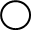 Објављен један рад из категорије М21, М22 или М23 од првог избора у звање ванредног професора из научне области за коју се бира 4 рада категорије М22-М23радови су наведени на крају табеле18Објављен један рад из категорије М24 од првог избора у звање ванредног професора из научне области за коју се бира. Додатно испуњен услов из категорије М21, М22 или М23 може, један за један, да замени услов из категорије М24 или М512 рада категорије М24радови су наведени на крају табеле19Објављених пет радова из категорије М51 у периоду од последњег избора из научне области за коју се бира. Додатно испуњен услов из категорије М24 може, један за један, да замени услов из категорије М51 5 радова категорије М51радови су наведени на крају табеле20Цитираност од 10 xeтepo цитата.28(извор Web of Science)21Два рада са међународног научног скупа објављена у целини категорије М31 или М3333 рада категорије М33Осам радова после последњег избора у звање су наведени на крају табеле, остали радови су наведени у Извештају22Два рада са научног скупа националног значаја објављена у целини категорије М61 или М6318 радова категорије М63Три рада после избора у звање су наведена на крају табеле, остали радови су наведени у Извештају23Одобрен и објављен универзитетски уџбеник за предмет из студијског програма факултета, односно универзитета или научна монографија (са ISBN бројем) из научне области за коју се бира, у периоду од избора у претходно звање2 уџбеникаУџбеници су наведени на крају табеле24Број радова као услов за менторство у вођењу докт. дисерт. - (стандард 9 Правилника о стандардима)5 радова категорије М22-М23Испуњен услов за техничко-технолошке науке: Ментор има најмање пет радова објављених у претходних десет година у часописима са импакт фактором са СЦИ листе, односно СЦИе листе.Објављено  пет радова у часописима са SCI листе (категорије М21 – М23) од 2018. до 2024. године:  4 рада М22-М23 од последњег избора у звање, (наведени у тачки 17) и један рад М23 2018. године. Испуњен услов за друштвено-хуманистичке науке: Ментор може бити наставник који је у претходних десет година остварио најмање 24 бода, и то: - најмање 4 бода за рад у часопису са листа SSCI, ERIH, HEINONLINE и EconLit или у часопису категорије M24, - Кандидат је остварио 42 бода у овој категорији;- најмање 20 бодова за радове у категоријама: M11; M12; M13; M14; M21; M22; M23; M24; M31; M32; M33; M34 и M51. – Кандидат је остварио 92 бода у овој категорији (од тога M33 i M34 носе мање од 20% бодова) (изабрати 2 од 3 услова)Заокружити ближе одреднице(најмање пo једна из 2 изабрана услова)1. Стручно-професионални допринос1. Председник или члан уређивачког одбора научних часописа или зборника радова у земљи или иностранству.2. Председник или члан организационог или научног одбора на научним скуповима националног или међународног нивоа.3. Председник или члан комисија за израду завршних радова на академским мастер или докторским студијама.4. Руководилац или сарадник на домаћим и међународним научним пројектима.2. Допринос академској и широј заједници1. Чланство у страним или домаћим академијама наука, чланство устручним или научним асоцијацијама у које се члан бира.2. Председник или члан органа управљања, стручног органа иликомисија на факултету или универзитету у земљи или иностранству.3. Члан националног савета, стручног, законодавног или другог органа и комисије министарстава.4. Учешће у наставним активностима ван студијских програма (перманентно образовање, курсеви у организацијипрофесионалних удружења и институција, програми едукацијенаставника) или у активностима популаризације науке.5. Домаће или међународне награде и признања у развоју образовања или науке.3. Сарадња са другим високошколским, научноистраживачким установама, односно установама културе или уметности у земљи ииностранству1. Руковођење или учешће у међународним научним или стручним пројектима и студијама2. Радно ангажовање у настави или комисијама на другимвисокошколским или научноистраживачким институцијама у земљи или иностранству, или звање гостујућег професора или истраживача.3. Руковођење радом или чланство у органу или професионалном удружењу или организацији националног или међународног нивоа.4. Учешће у програмима размене наставника и студената.5. Учешће у изради и спровођењу заједничких студијских програма.6. Предавања по позиву на универзитетима у земљи или иностранству.